Extension Questions. Monday 1st February – Pounds and pence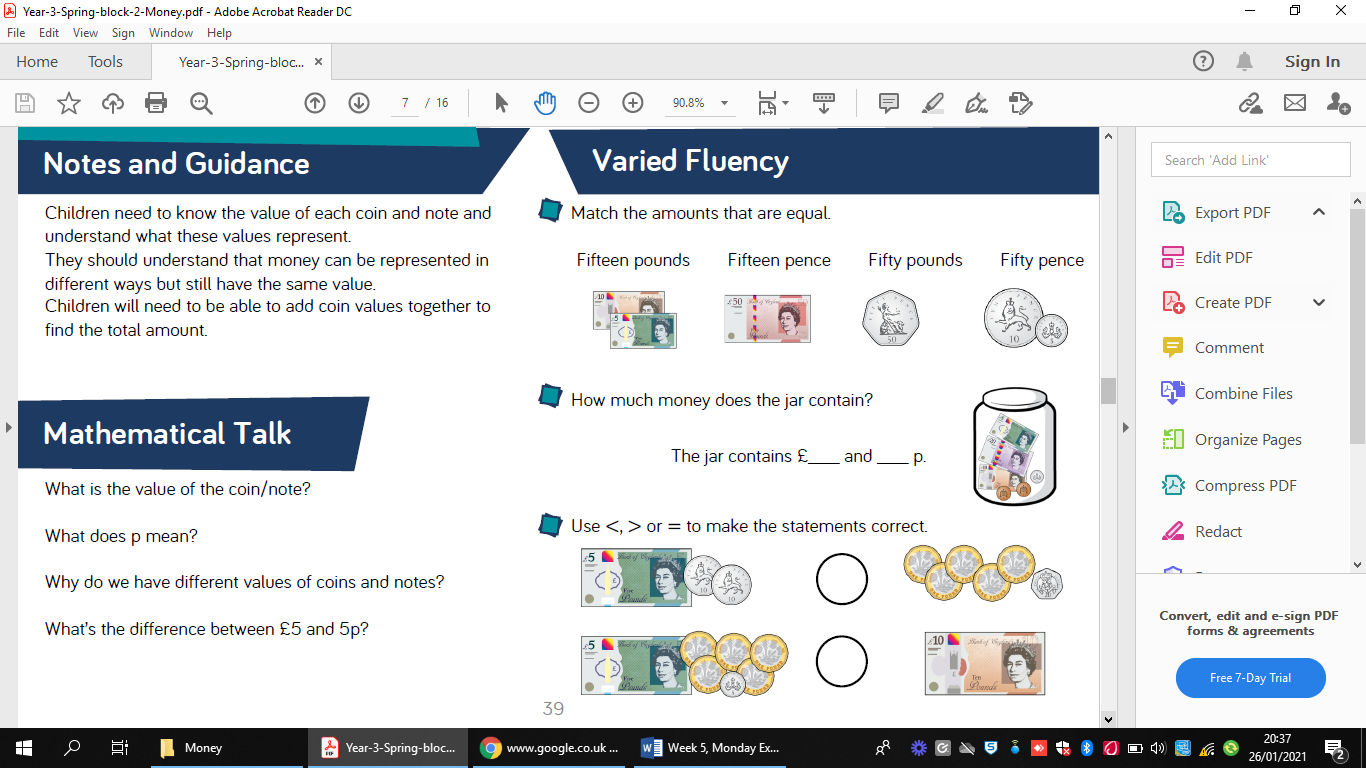 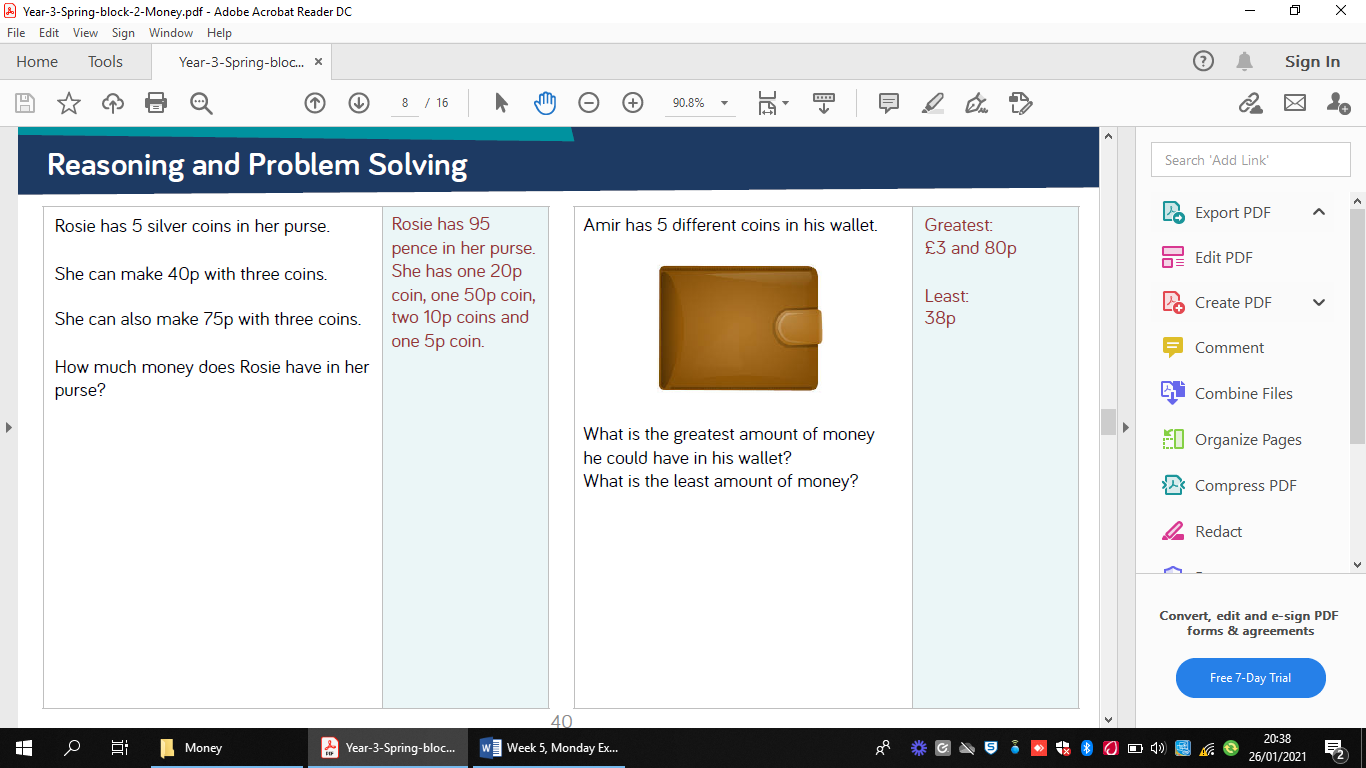 